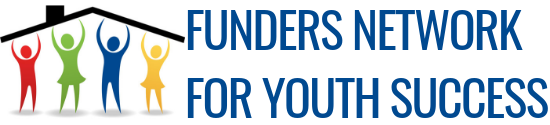 Leadership Committee MeetingThursday, January 20, 2022Zoom Link (Full Information in Calendar Invite):https://us02web.zoom.us/j/86097728674?pwd=Rng1N29CbzNGdTUyaE1lZVo1d2F5UT09Welcome and Updates from Committee Members - 25 minWelcome everyone to the callHousekeepingCommunity UpdatesReflective Activity (Tabitha Blackwell) - 40 min Rose, Thorn, BudRose: How has philanthropy helped to advance the movement?Thorn: What could philanthropy have been done differently? Bud: What are some areas of opportunity for funders to advance or refocus the movement? Group Discussion Follow Up ConversationsNext Steps and Upcoming Meetings- 15 minReminder of upcoming FTEH programming:Leveraging Cash Transfers and Guaranteed Income to Support People Experiencing HomelessnessYouth Homelessness Prevention Learning & Action Series Kickoff for Philanthropy Upcoming Call focus: Policy 